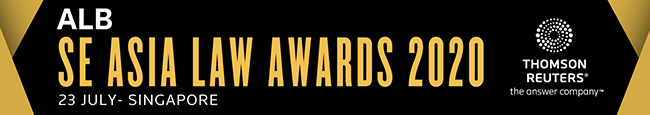 SUBMISSION FORM – INDIVIDUAL CATEGORIESRead the Research Methodology Summary before filling out the submission form.Deadline for submissions – 20 March 2020 (Friday)Send the completed forms to mary.aquino@thomsonreuters.com.This form is for one category only. To submit for another category, please complete a new form. Save this form using the format: Category_Organisation.NameA. BASIC INFORMATIONA. BASIC INFORMATIONLaw firm/companyPosition/job titleNo. of years in the current positionNo. of years in legal practiceNo. of people being managed, if applicable(specify: lawyers and non-lawyers)AgeCountry of residence Current professional, academic, government, and community affiliations (incl. memberships/positions)Contact Information(Email and Phone number of the nominee)B. KEY WORK HIGHLIGHTSB. KEY WORK HIGHLIGHTSKEY WORK NO. 1: (Indicate heading here)Completion date (if applicable): Description (max. of 500 words)KEY WORK NO. 2: (Indicate heading here)Completion date (if applicable): Description (max. of 500 words)KEY WORK NO. 3: (Indicate heading here)Completion date (if applicable): Description (max. of 500 words) KEY WORK NO. 1: (Indicate heading here)Completion date (if applicable): Description (max. of 500 words)KEY WORK NO. 2: (Indicate heading here)Completion date (if applicable): Description (max. of 500 words)KEY WORK NO. 3: (Indicate heading here)Completion date (if applicable): Description (max. of 500 words) C. OTHER ACHIEVEMENTS OF NOMINEE (awards, speaking engagements on expertise, publications, community involvement and advocacies and the like)C. OTHER ACHIEVEMENTS OF NOMINEE (awards, speaking engagements on expertise, publications, community involvement and advocacies and the like)Description (max. of 300 words)Description (max. of 300 words)THIRD-PARTY NOMINATION (optional)Any lawyer/law firm/in-house team you’d like to nominate?Individual/firm/in-house category:Name/law firm/company:Contact person:Position:Email & tel. no.:Reason for nomination: